6. 12.			Učivo 1.C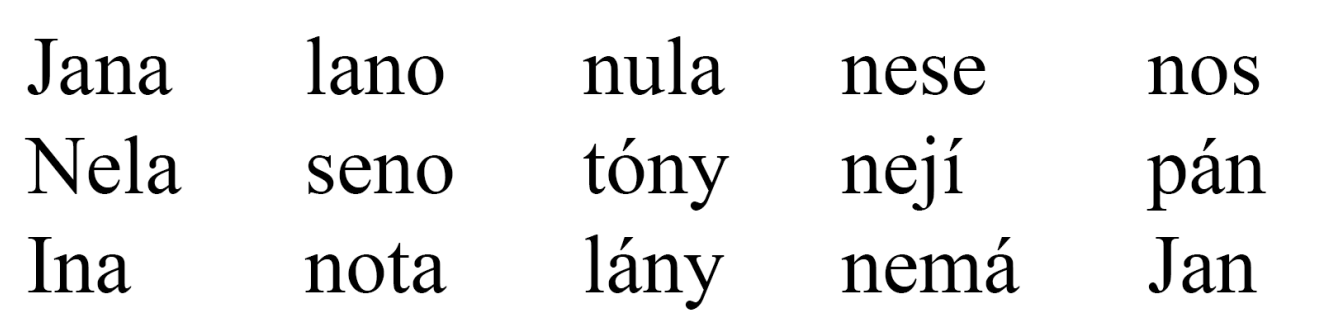 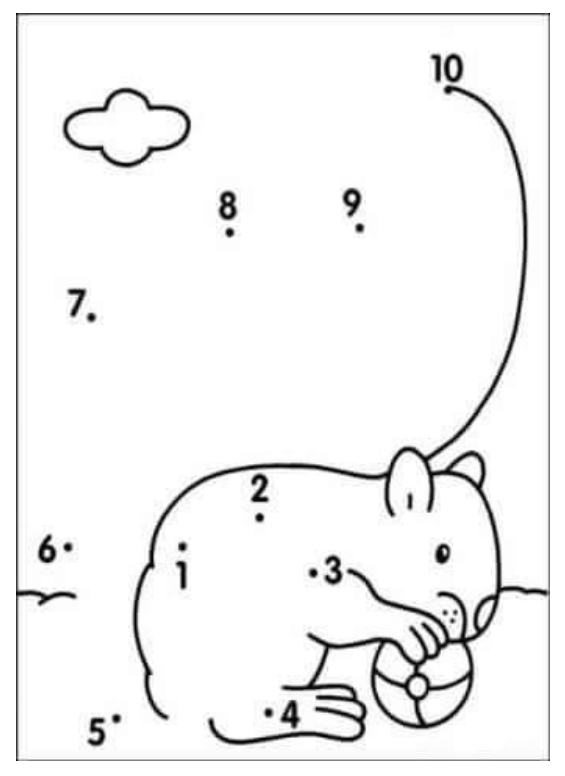 DenPředmětUčivo (pracovní sešit)DÚST1-2 hod. Stavitel městaMPS 48/1-2Diktát čísel na destičkuSpojovačka v přílozeČJPovídání o MikulášiSL 17/1-4 + čtení slov s malými písmeny Písanka str. 9/zatím jen 3 řádky